Výroční zpráva o činnosti organizace v roce 2017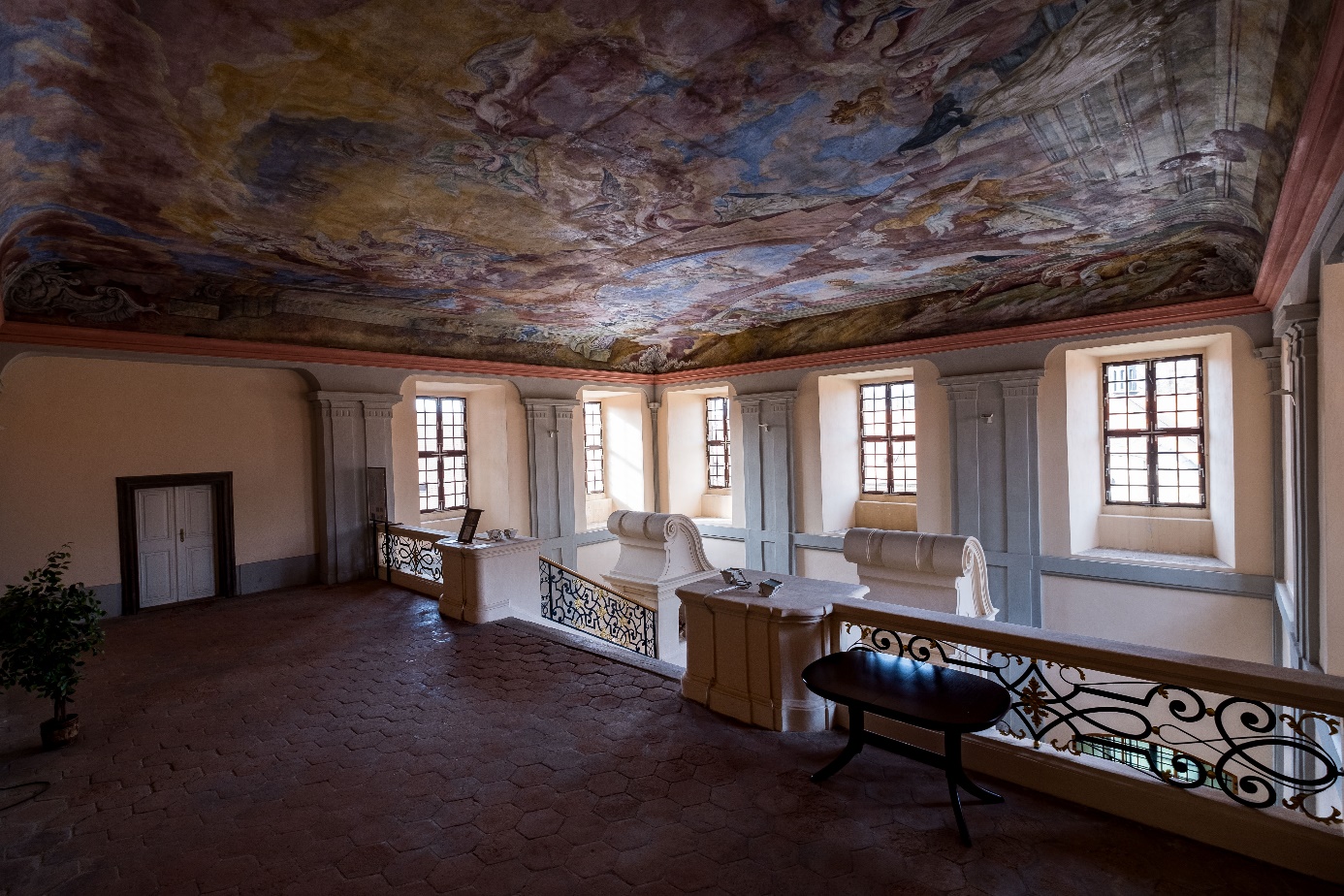 ObsahÚvodní slovo předsedy správní rady ústavu 							3Úvodní slovo ředitele ústavu									41.  Údaje o organizaci										51.1. Kontaktní a identifikační údaje								51.2. Základní informace	 								51.3. Členové statutárních orgánů								51.4. Orgány společnosti									51.5. Správní rada										51.6. Působnost										62. Činnosti organizace v roce 2017								62.1. Zajištění provozu										62.2  Akce v klášteře										92.3. Dotace											93. Zpráva o hospodaření									103.1. Finance a rozpočet									103.2. Rozvaha 											114. Přílohy											12Úvodní slovo předsedy správní rady ústavu 							Klášter Chotěšov bezesporu patří mezi nejvýznamnější západočeské kláštery z 12. – 13. století (Teplá, Plasy, Kladruby, Chotěšov). Tyto kláštery patří k vyhledávaným cílům kulturního cestovního ruchu. Všechny tyto objekty jsou v důsledku masivní veřejné podpory v porovnání s Chotěšovem pro návštěvníky atraktivnější, mají velkorysejší program stavební obnovy i plán funkčního využití.  V současné době se však pravděpodobně blýská na lepší časy pro klášter a dlouhodobé úsilí obce jako vlastníka objektu k získání masivnějších finančních prostředků do obnovy přineslo dílčí úspěchy. Jedná se zejména o projekty v rámci tzv. IROPů, kdy budeme moci na záchranu a obnovu kláštera čerpat prostředky v řádech desítek milionů.To však sebou přinese i povinnost vlastníka zajistit po realizaci prací na obnově bezproblémový provoz celého areálu. K tomu se zdá, že již nebude možné spoléhat zejména na dobrovolnické činnosti, kterými byl provoz zajišťován až dosud. Bude nutné vytvořit profesionální tým lidí, který bude tento nelehký úkol naplňovat tak, aby došlo dosažení stanovených cílů.Za tímto účelem bylo Zastupitelstvem obce Chotěšov odsouhlaseno založení nové neziskové organizace „Správa kláštera premonstrátek v Chotěšově, z.ú.“  Do jejího nejvyššího orgánu tj, správní rady byly jmenováni tři současní zástupci zastupitelstva obce. Tímto by měla být zajištěna garance zodpovědného přístupu ke správě majetku ve vlastnictví obce.Domnívám se, že takto zvolené řešení je v tuto chvíli správné a do budoucna přinese patřičný efekt. Ten spatřuji zejména v tom, že naší národní kulturní památku bude navštěvovat stále více turistů, kterým se tu bude líbit. Luděk Rosenberger, předseda správní radyÚvodní slovo ředitele ústavuJe mi ctí, že jsem mohl být u vzniku organizace, která má za poslání obětovat svoje zkušenosti a schopnosti ve prospěch záchrany kulturního dědictví našich předků. Význam kláštera premonstrátek v Chotěšově dosahuje nadregionálního charakteru. Ten se však váže zejména k dobám minulým. Naším společným současným úkolem tak bude zejména pokusit se stabilizovat stavebně technický stav jednotlivých objektů kláštera a nalézt takové využití, které by znovu pozvedlo hodnoty a význam této národní kulturní památky.Když zastupitelé obce uvažovali o typu právní formy neziskové organizace, která bude zajišťovat komplexní správu o objekty kláštera, byla nakonec doporučena varianta o zapsaném ústavu.   Touto právní formou by měla být totiž zajištěna motivace orgánů organizace získávat finanční prostředky na svoje aktivity. Obec je sice zakladatelem ústavu, ale bez další povinnosti financovat jeho provoz.Aby se organizace mohla po svém vzniku přirozeně rozvíjet bude třeba nejen získávat finanční prostředky, ale i schopné týmové spolupracovníky.    Ti by měli být do budoucna zárukou zajištění kvalitního provozu. K zvýšení atraktivity památky a navýšení počtu návštěvníků nebude stačit samotná náplň využití jednotlivých objektů a jejich správa, ale i postupné budování dalších podpůrných produktů pro návštěvníky. Současného turistu je třeba získat i kvalitním zázemím, kterým se mimo jiné rozumí i dobré podmínky pro parkování dopravních prostředků a možnost občerstvit se. I s tímto trendem si budeme chtít umět poradit.Závěrem chci kvitovat současnou dobu, kdy nehrozí zrušení kláštera jeho vydrancování, vyplenění apod., jako tomu již bylo opakovaně v minulosti. Je třeba chytit přízeň doby takzvaně za pačesy, abychom do současných zápisů kroniky dějin kláštera psali jen samé pozitivní vzkazy.   Bc. Filip Hrubý, ředitel zapsaného ústavu1.  Údaje o organizaci										1.1. Kontaktní a identifikační údaje								Správa kláštera premonstrátek v Chotěšově, z.ú.Plzeňská 166, 332 14 ChotěšovTel.: 		725 042 533E-mail:		reditel@chotesovskyklaster.czWeb:		www.chotesovskyklaster.czIČ:		06068332Zakladatel:		Obec ChotěšovStatutární zástupce:	Bc. Filip Hrubý, ředitel1.2. Základní informace	 								Nezisková organizace Správa kláštera premonstrátek v Chotěšově, z.ú. byla založena obcí Chotěšov za účelem komplexní péče o svěřený nemovitý i movitý majetek národní kulturní památky kláštera premonstrátek v Chotěšově, a to na základě usnesení Zastupitelstva obce Chotěšov č. 12 ze dne 15.3.2017. Společnost vznikla zápisem do rejstříku ústavů, vedeného Krajským soudem v Plzni oddíl U, vložka 113 dne 4.5.2017. 1.3. Členové statutárních orgánů								Statutárním orgánem společnosti je ředitel, kterým byl s účinností od 4.4.2017 jmenován Bc. Filip Hrubý (nar. 27.1.1975) na základě usnesení správní rady č. 3 ze dne 4.4.2017.1.4. Orgány společnosti									Obec Chotěšov jakožto zakladatel společnosti jmenuje členy správní rady. Správní rada jmenuje ředitele, určuje výši jeho odměny, schvaluje rozpočet společnosti, účetní závěrku, výroční zprávu, strategické dokumenty a vyjadřuje se k záležitostem, o které požádá ředitel společnosti. Ředitel společnosti je statutárním orgánem, jedná a podepisuje za společnost, je odpovědný za hospodaření, uzavřené smlouvy a za činnost společnosti. Uzavírá veškeré smluvní vztahy společnosti. Zodpovídá za nastavení vnitřní struktury fungování společnosti.1.5. Správní rada	Luděk Rosenberger, nar. 25.11.1974 – předseda správní radyJaroslava Mathesová, nar. 6.6.1948 – členka správní radyIng. Ota Wizovský, nar. 22.4.1953 – člen správní rady1.6. PůsobnostI. Vymezení předmětu výpůjčky1) Půjčitel má ve svém vlastnictví nemovitosti, a to budovu č.p. 1 stojící na pozemku p.č.st. 4/6, budovu č.p. 166 stojící na pozemku p.č.st. 4/4, budovu č.p. 169 stojící na pozemku p.č.st. 4/5, budova č.p. 168 stojící na pozemku p.č.st. 4/2, budova č.p- 679 stojící na pozemku p.č.st. 4/9, budovu bez č.p. stojící na pozemku p.č.st. 5, budovu bez č.p. stojící na pozemku p.č.st. 6, pozemek p.č.st.4/1, pozemek p.č. 14, pozemek p.č. 16, pozemek p.č. 17, pozemek p.č. 742/2  zapsané na LV č. 10001 vedeném Katastrálním úřadem pro Plzeňský kraj, Katastrálním pracovištěm Plzeň- jih pro obec Chotěšov v k.ú. Chotěšov (dále jen „Nemovitosti“).2) Půjčitel tímto výslovně upozorňuje vypůjčitele, že vypůjčené nemovitosti – budovy č.p. 1,166, 168, 169 a parcely st. 4/1 (býv. kostel sv. Václava vč. krypty – arch lokalita, býv. stodoly, chlévy, brána I. a brankou I., ohradní zdi, kašna), st. 4/2 (konventní zahrada, zahradní pavilon, relikt dalšího zahradního pavilonu, relikty dvou věží, tarasní a ohradní zdi), st. 4/4 (prelatura č.p. 166), st. 4/5 (obytná budova č.p. 169), st. 4/6 (konvent č.p.1, kostel Nejsvětějšího Srdce Páně) st. 4/9, st. 5 (severní věž), st. 6 (jižní věž), p.č. 14 (zahrada prelatury, branka II. u kostela), p.č. 16 (býv. klášterní dvůr), p.č. 17 (nádvoří konventu), p.č. 742/2 (koridor) jsou vedeny jako nemovité národní kulturní památky České republiky a vztahuje se na ně zvláštní právní režim upravený zákonem č. 20/1987 Sb., o státní památkové péči, v platném znění, a jeho prováděcími předpisy. V Ústředním seznamu kulturních památek České republiky, který vede Národní památkový ústav, jsou nemovitosti evidovány pod rejstříkovým číslem 32916/4-307.2.  Činnosti organizace v roce 2017										2.1. 	Zajištění provozuPo rozhodnutí o založení organizace bylo nutné vyřešit základní provozní záležitosti. K těm patřilo zejména vybudování prostor pro kancelář organizace a její vybavení. Dočasně byly využity prostory provozního objektu v budově s č.p. 679. Byly osazeny mříže do okna, položena nová podlahová krytina, nové dveře do místnosti a osvětlení a taktéž větší elektrický přímotop pro vytápění. Nábytek byl pořízen z prostor pracoviště Komerční banky za symbolickou cenu 1,-Kč za kus nábytku (pořízeno 10 ks nábytku). Notebook, multifunkční tiskárna a 2 monitory byly pořízeny za přispění dotace z Fondu hejtmana Plzeňského kraje.Byl založen bankovní účet, organizace byla registrována na příslušném rejstříkovém soudu a bylo jí přiděleno IČ. Po přidělení IČ byla zajištěna registrace u dotčených orgánů jako je Finanční správa, OSSZ a zdravotní pojišťovna. Proběhl výběr společnosti na vedení účetnictví ústavu, na tvorbu a správu webových stránek. Ústav si schválil grafický návrh svého loga.V roce 2017 vykonávali činnost pro organizaci celkem dva zaměstnanci. Byl to ředitel na základě smlouvy o výkonu funkce ředitele ústavu a dále byla uzavřena jedna dohoda o provedení práce s panem Podroužkem na zajištění grafického průvodce klášterem a jeho implementace na webových stránkách organizace.Další činnosti v rámci provozu budou následně řazeny vzestupně dle časových termínů jejich uskutečnění:  Proběhla pracovní schůzka s náměstkem ředitele vězeňské služby. Předmětem schůzky bylo projednání možností příležitostného zaměstnávání odsouzených osob k udržovacím pracím v areálu kláštera (vyklízení stavební suti ze sklepů a zahrad). Dále byla uskutečněna schůzka s mluvčím zoologické zahrady v Plzni k možnostem oživení prostor kláštera vhodným zvířecím druhem.           Byla zahájena jednání k získání informací o dochování archiválií knížecí rodiny Thurn und Taxis z jejich sídla - zámku v Regensburgu. Dále byla zaslána písemné žádost na Vojenský ústřední archiv Praha ve snaze získat archivní dokumenty k stavebně technickému stavu objektů kláštera.           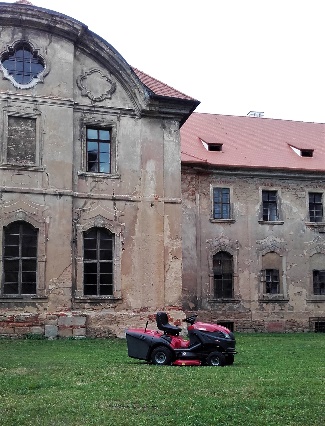 Byla uzavřena darovací smlouva, jejíž předmětem bylo poskytnutí věcného daru od společnosti MOUNTFIELD a.s., a to zahradního traktoru XT 190 HD ve finanční hodnotě 68 450,-Kč. Traktor je používán výhradně na údržbu zahrad kláštera.    Od společnosti ITTEC s.r.o., byl pořízen použitý elektro vozíku E-Z-GO TXT 36V s korbou a tažným zařízením za cenu 75 990,-Kč bez DPH. Vozík je pro své technické parametry možno využívat i v chodbách konventu kláštera a zejména v současné době pro stěhování místností dotčených opravou z IROP bude hodně využit. Využíván bude i při údržbě zahrad apod. Ve vztahu k plánovaným a realizovaným opravám střech je prováděno čištění odvodňovacích šachet a systému a tím i nově mapování odvodu dešťových vod do hlavních sběračů podzemních štol kláštera. Proplachování odvodňovacího sytému probíhá za technické pomoci JSDH Chotěšov. Ve spolupráci se správcem obecních lesů dochází k provedení udržovacích prací na nejvíce zanedbaných zahradách areálu, tj. šípové zahrady a zahrady u prelatury. V křížové zahradě (rajský dvůr či atrium) byl v současné době změněn systém sekání a nově je posekaná tráva odvážena ze dvora. Byla provedena „inventarizace“ (pořízením fotodokumentace) předmětů uložených v jihozápadním křídle konventu, který bude rekonstruován. Nepotřebné a nevyužívané věci budou zlikvidovány a ostatní uloženy do nově vytipovaných prostor. V souvislosti s rekonstrukcí byla navržena nová průvodcovská trasa na dočasné období pravděpodobně dvou sezón. V rámci této nové trasy docházelo k udržovacím pracím na zajištění výplně okenních otvorů, úklidu chodeb apod. Pro budoucí provoz areálu bude velmi důležité najít zdroje vody k udržování zahrad. V tomto smyslu byla připravena nabídka na umístění nádrží na zachycování dešťové vody ze střech konventu do sklepních prostor. Během období vegetačního klidu došlo ke pokácení 7 kusů dřevin rostoucích v parku dle vydaného závazného stanoviska orgánu památkové péče.     	K budoucímu využití kláštera bylo doporučeno společně se zástupci obce Chotěšov projekčně připravovat projekty zaměřené zejména na obnovení zahrad, jejich parkových úprav a zajištění přístupu k nim. Taktéž bude připravováno řešení rekonstrukce kostelních schodů a cesty okolo kostela směrem ke klášteru a zpřístupnění severní věže jako vyhlídkového místa do okolí. Za jednu z nejdůležitějších záležitostí k naplnění cílů na zvýšení návštěvnosti kláštera v budoucím období bylo vydefinováno zajištění parkovacích ploch pro návštěvníky. Byly zahájeny projekční práce k vybudování parkovacích stání před vjezdem do hospodářského dvora kláštera. Jedná se o vybudování 24 míst pro osobní automobily. Pro akce většího rozsahu a pro parkování autobusů jsou vyhledávány další vhodné plochy v blízkosti kláštera. Jelikož obec nevlastní takového vhodné prostory, proběhla jednání i s ostatními vlastníky a zejména pak se zástupci města Plzně.      Proběhlo jednání s panem Richardem Markem, provozovatelem vybraných plzeňských restaurací, za účelem projednání záměru poskytování občerstvení návštěvníků či zřízení minipivovaru. Bylo uskutečněno jednání s pojišťovacím makléřem, který připravil poptávkové řízení a oslovil hned několik pojišťoven.       	 Z důvodu prováděných stavebních úprav chodníku u silnice I/26 (průtah) bylo umožněno žákům ZŠ využít při cestě do školy areál kláštera. Žáci mohou používat cestu od kované brány hlavního vstupu do kláštera k dřevěné brance u Správního úřadu (lesovna – Broučkovi). K tomuto byla zpracována pravidla, která jsou uveřejněna vždy u vstupů do kláštera.              Po vichřici ze dne 29.10.2017 byla poškozena střešní krytina na objektech v klášteře. Pojišťovně byla oznámena škodní událost a firma pana Pokorného provedla ocenění oprav (cca 120 000,-). Opravy budou provedeny za příznivého klimatického počasí pro ukládání hřebenáčů do malty. Se společností MD Elektronik bylo zahájeno jednání o změně nájemních podmínek na skladové prostory v hospodářských budovách kláštera. Byly provedeny revize elektroinstalace a hasičských přístrojů. Zpráva o revizi elektroinstalace konstatuje, že v některých částech kláštera je elektroinstalace nevyhovující, leckdy i nebezpečná. 	2.2. 	Akce v klášteřeTermíny a programy akcí v klášteře na rok 2017 byly již připravovány v době, kdy ještě naše organizace nevznikla. Z tohoto důvodu jsme byly v tomto roce spíše partnerem pro jiné pořadatele a pomáhali jsme se zajišťováním jejich akcí. Jednalo se zejména o koordinační práce spojené s provozem kláštera.Seznam akcí chronologicky řazených dle datumu konání:	17.6.2017 Slavnosti slunovratu pořádané Místní akční skupinou Radbuza ve spolupráci s mikroregionem Radbuza.25.6. – 28.6.2017 Kinematograf bratří  Čadíků, promítání 4 celovečerních filmů pod širým nebem v severní zahradě.29.7.2017 Setkání vojáků, kteří sloužili v chotěšovském klášteře. Akce pořádaná Spolkem klášter Chotěšov. 4.8.2017 Večer pro klášter Chotěšov pořádaná spolkem Chotěšovská vlna.6.9.2017 kampaň politické strany s promítáním filmu pod širým nebem.13.9.2017 Byznys snídaně pořádaná organizací Business for Breakfast Česká republika, s.r.o v kapitulní síni kláštera.13.9.2017 jednání Komise pro kulturu a památkovou péči Plzeňského kraje. 16.9.2017 "Poznej svůj mikroregion", první ročník tajného závodu, který pořádal Mikroregion Radbuza.24.9.2017 „Zamykání kláštera“, ukončení turistické sezony v klášteře pořádané Spolkem klášter Chotěšov.4.11.2017 proběhl Den dobrovolné pomoci č. 1, jehož náplní byl úklid spadaného listí a větví po kácení dřevin na nádvoří a v parku kláštera. 2.3. 	Dotace						Do programu hejtmana Plzeňského kraje byla podána žádost o poskytnutí účelové dotace na pořízení základního vybavení kanceláře. Dotace byla poskytnuta ve výši 40 000,-Kč na základě uzavřené smlouvy o poskytnutí dotace. V řádném termínu byla dotace vyúčtována a poskytovatelem dotace uzavřena.  Pro obec Chotěšov byla připravena individuální žádost o poskytnutí finanční pomoci k úhradě nákladů spojených s opravou zřícené římsy na konventu chotěšovského kláštera. Při realizaci oprav krovu a střech severozápadního křídla konventu kláštera došlo k nezaviněnému samovolnému zřícení římsy. Pro zdárný průběh a dokončení oprav krovu bylo nutné římsu znovu vybudovat. Obci Chotěšov tak vznikly další neočekávané náklady ve výši 238 923,-Kč. Společně se zástupci obce Chotěšov byla připravena žádost o zařazení do Programu záchrany architektonického dědictví na rok 2018 vyhlašovaného Ministerstvem kultury České republiky. Žádost byla podána na pokračující záchranné práce na krovu a střechách objektu prelatury.Na základě úspěšné žádosti obce Chotěšov o poskytnutí dotace z Integrovaného regionálního operačního programu v rámci 13. výzvy – Revitalizace vybraných památek na projekt Záchrana a využití konventu kláštera v Chotěšově byl ředitel organizace určen jako koordinační a projektový pracovník. Byly provedena činnosti ve vztahu k zajištění povinné publicity projektu a k přípravě zadávací dokumentace k veřejné zakázcePro žadatele – obec Chotěšov je kompletně připravována žádost o podporu z Integrovaného regionálního operačního programu v rámci 1. výzvy MAS Radbuza – Péče o národní kulturní památky MAS Radbuza. 3.  Zpráva o hospodaření v roce 2017										3.1. 	Výkaz zisku a ztrátZpráva o hospodaření společnosti se týká období od jejího vzniku do 31. 12. 2017. Uvedené částky, pokud není uvedeno jinak, jsou v Kč.Náklady společnosti byly tvořeny zejména: Osobními náklady na mzdu, pojištění apod.Náklady za pořízení elektrovozíku, vybudování kancelářských prostor, realizaci udržovacích prací chodby před kostelem (výmalba, vyspravení omítek).  Výnosy společnosti zahrnují především: Provozní dotaci z rozpočtu obce Chotěšov výši 500 000 Kč + prvotní vklad ve výši 10 000 Kč.Dotaci z rozpočtu Plzeňského kraje v celkové výši 40 000 Kč.  3.2. 	RozvahaZměny v položkách dlouhodobého majetku: Ústav pořídil elektrovozík s korbou a tažným zařízením v hodnotě 91 948 Kč.  Darem byl získán zahradní traktor od společnosti Mountfield v celkové hodnotě 68 450 Kč. Dále bylo pořízeno vybavení kanceláře.4.  PřílohySeznam příloh: Příloha č. 1 Účetní závěrka za rok 2017 Vydala Správa kláštera premonstrátek v Chotěšově, zapsaný ústav. V Chotěšově dne 12. dubna 2018  VÝKAZ ZISKU A ZTRÁTY ke dni  :  31.12.2017VÝKAZ ZISKU A ZTRÁTY ke dni  :  31.12.2017VÝKAZ ZISKU A ZTRÁTY ke dni  :  31.12.2017VÝKAZ ZISKU A ZTRÁTY ke dni  :  31.12.2017VÝKAZ ZISKU A ZTRÁTY ke dni  :  31.12.2017(v Kč)NázevSpráva kláštera premonstrátek v ChotěšověSídloPlzeňská 166,  ChotěšovIČ06068332A.NÁKLADY1hlavníhospcelkemI.Spotřebované nákupy a nakup.služby2142 4460142 446I.1Spotřeba mater., energie a ost.n.dod387577087 577I.4Náklady na cestovné61 79401 794I.5Náklady na reprezentaci71 69201 692I.6Ostatní služby851 383051 383III.Osobní náklady celkem13147 4910147 491III.10Mzdové náklady14111 2970111 297III.11Zákonné sociální pojištění1536 194036 194V.Ostatní náklady celkem2113 616013 616V.22Jiné ostatní náklady2813 616013 616VI.Odpisy, prod.majetek,tvorba rez. a OP2917 776017 776VI.23Odpisy dlouhodobého majetku3017 776017 776Náklady celkemNáklady celkem39321 3290321 329I.Provozní dotace4040 000040 000II.Přijaté příspěvky41510 0000510 000II.3Přijaté příspěvky - dary43510 0000510 000IV.Ostatní výnosy 4621021IV.7Výnosové úroky4921021Výnosy celkem - Ř. 1 AŽ 29Výnosy celkem - Ř. 1 AŽ 2959550 0210550 021C.C. Výsledek hospodaření před zdaněním60228 6920228 692D. D. Výsledek hospodaření po zdanění61228 6920228 692Sestaveno dne : 31.12.2017Sestaveno dne : 31.12.2017Právní forma účetní jednotky: z.ú.Právní forma účetní jednotky: z.ú.Předmět podnikání účetní jednotky: Předmět podnikání účetní jednotky: Podpisový záznam:Podpisový záznam:ROZVAHA ke dni  :  31.12.2017ROZVAHA ke dni  :  31.12.2017(v Kč)NázevSpráva kláštera premonstrátek v ChotěšověSídloPlzeňská 166,  ChotěšovIČ06068332AKTIVAŘk 1.1.k 31.12 A.  Dlouhodobý majetek celkem A.  Dlouhodobý majetek celkem10143 813II. Dlouhodobý hmotný majetek-součet ř.10 až 19II. Dlouhodobý hmotný majetek-součet ř.10 až 19200161 5894.Hmotné movité věci a jejich soubory              (022) 130161 589IV. Oprávky k dlouhodob. majetku - suma ř.29 až 39IV. Oprávky k dlouhodob. majetku - suma ř.29 až 39400-17 7767.Oprávky k sam. mov. věcem a souborům     (082)350-17 776B. Krátkodobý majetek ř.51+71+80+84B. Krátkodobý majetek ř.51+71+80+84410175 318III. Krátkodobý fin.majetek - součet ř.72 až 78III. Krátkodobý fin.majetek - součet ř.72 až 78790175 3181.Pokladna                                                      (211)7202813.Peněžní prostředky na účtech                       (221)740175 037AKTIVA CELKEM (A+B)AKTIVA CELKEM (A+B)830319 131PASIVAŘk1.1.31.12. A.   Vlastní zdroje  celkem   Ř.90+94 A.   Vlastní zdroje  celkem   Ř.90+94840297 1421. Jmění - součet ř. 85 až 871. Jmění - součet ř. 85 až 8788068 4501.Vlastní jmění                                               (901)85068 4502. Výsledek hospodaření - součet ř. 89 až 912. Výsledek hospodaření - součet ř. 89 až 91920228 6921.Účet výsledku hospodaření                    (+,- 963)890228 692 B. Cizí zdroje celkem B. Cizí zdroje celkem93021 989III.. Krátkodobé závazky - součet ř. 103 až 125III.. Krátkodobé závazky - součet ř. 103 až 125126021 9895.Zaměstnanci                                               (331)107011 9757.Záv.k institucím sociál. zab. a zdr. pojištění (336)10906 7149.Ostatní přímé daně                                     (342)11103 300PASIVA CELKEMPASIVA CELKEM1300319 131Sestaveno dne : 31.12.2017Sestaveno dne : 31.12.2017Právní forma účetní jednotky: z.ú.Právní forma účetní jednotky: z.ú.Předmět podnikání účetní jednotky: Předmět podnikání účetní jednotky: Podpisový záznam:Podpisový záznam: